АЛТАЙСКИЙ КРАЙЗАКОНО ПАТРИОТИЧЕСКОМ ВОСПИТАНИИ В АЛТАЙСКОМ КРАЕПринятПостановлением Алтайского краевогоЗаконодательного Собранияот 28.04.2016 N 110Статья 1. Правовое регулирование в сфере патриотического воспитанияОтношения в сфере патриотического воспитания в Алтайском крае регулируются Конституцией Российской Федерации, федеральными законами, Уставом (Основным Законом) Алтайского края, настоящим Законом и иными нормативными правовыми актами, содержащими нормы, регулирующие отношения в сфере патриотического воспитания.Статья 2. Основные понятия, используемые в сфере патриотического воспитанияДля целей настоящего Закона используются следующие основные понятия:1) патриотическое воспитание - систематическая и целенаправленная деятельность государственных органов Алтайского края, институтов гражданского общества и семьи по формированию у граждан высокого патриотического сознания, чувства верности своему Отечеству, готовности к выполнению гражданского долга и конституционных обязанностей по защите интересов Родины;(в ред. Закона Алтайского края от 01.12.2022 N 113-ЗС)2) военно-патриотическое воспитание - часть патриотического воспитания, направленная на формирование у граждан готовности к военной и правоохранительной службе и развитие связанных с этим прикладных знаний и навыков;3) гражданско-патриотическое воспитание - комплекс мероприятий, направленных на воспитание у граждан осознанной необходимости самоотверженного, бескорыстного служения Отечеству при выполнении служебных, трудовых и общественных обязанностей, любви к родному краю, формирование правовой культуры и законопослушности, высокой нравственности и общей культуры, четкой гражданской позиции, постоянной готовности к выполнению своего конституционного долга и гражданских обязанностей, гордости за сопричастность к выдающимся деяниям предков и их традициям;4) система патриотического воспитания - совокупность субъектов и объектов патриотического воспитания, средств и методов патриотического воспитания, нормативной правовой базы, а также мероприятий, проводимых в целях патриотического воспитания;5) поддержка патриотического воспитания - совокупность выработанных государственными органами Алтайского края мер экономического, организационного, образовательного, информационного и правового характера, направленных на создание благоприятных условий для осуществления патриотического воспитания.(в ред. Закона Алтайского края от 01.12.2022 N 113-ЗС)Статья 3. Основные цели, задачи и направления деятельности в сфере патриотического воспитания1. Целью патриотического воспитания является формирование у жителей Алтайского края гражданской идентичности, патриотических чувств и сознания.2. Основными задачами патриотического воспитания являются:1) формирование и утверждение в сознании граждан социально значимых патриотических ценностей, взглядов и убеждений, развитие уважения к отечественным воинским традициям, к памяти защитников Отечества, истории и культуре многонациональной России и Алтайского края;(в ред. Закона Алтайского края от 01.12.2022 N 113-ЗС)2) создание эффективной системы патриотического воспитания, обеспечивающей оптимальные условия развития у граждан верности Родине, гордости за свою страну, готовности к служению Отечеству, честному выполнению гражданского, профессионального и воинского долга, служебных обязанностей;3) привитие гражданам чувства гордости, глубокого уважения и почитания к таким символам Российской Федерации, как герб, флаг, гимн, к воинской символике, официальным символам Алтайского края;4) создание эффективной системы духовно-нравственного воспитания, обеспечивающей приобщение подрастающего поколения к социокультурным ценностям, отражающим богатство и своеобразие истории и культуры России, Алтайского края, формирование высоких духовно-нравственных и культурных ценностей;(п. 4 в ред. Закона Алтайского края от 01.12.2022 N 113-ЗС)5) создание условий для усиления патриотической направленности средств массовой информации при освещении событий и явлений общественной жизни, предотвращение манипулирования информацией, пропаганды культа насилия, искажения и фальсификации истории Отечества;6) воспитание уважения к законам, нормам общественной жизни, чувства социальной ответственности как важнейших качеств личности, проявляющихся в заботе о благополучии России, ее укреплении и защите;7) привитие положительного отношения к труду как важнейшей ценности жизни, потребности трудиться на благо общества, государства;8) обеспечение защиты исторической правды.(п. 8 введен Законом Алтайского края от 01.12.2022 N 113-ЗС)3. Основными направлениями деятельности по патриотическому воспитанию являются:1) организационное, научное и методическое обеспечение деятельности в сфере патриотического воспитания;2) информационное обеспечение деятельности в сфере патриотического воспитания, предполагающее активное использование элементов и идей патриотического воспитания в средствах массовой информации в процессе осуществления воспитательной деятельности со всеми категориями граждан при активном участии социальных и государственных институтов;3) взаимодействие с общественными объединениями, осуществляющими деятельность в сфере патриотического воспитания;4) государственная поддержка и содействие деятельности социально ориентированных некоммерческих организаций, функционирующих в сфере патриотического воспитания.Статья 4. Субъекты патриотического воспитанияСубъектами патриотического воспитания являются:1) государственные органы Алтайского края;(в ред. Закона Алтайского края от 01.12.2022 N 113-ЗС)2) органы местного самоуправления муниципальных образований Алтайского края;3) образовательные организации;4) организации культуры и спорта;5) общественные организации (объединения);5.1) казачьи общества;(п. 5.1 введен Законом Алтайского края от 01.12.2022 N 113-ЗС)6) религиозные организации (объединения);7) средства массовой информации;8) семьи и граждане;9) иные организации.Статья 5. Полномочия Алтайского краевого Законодательного Собрания в сфере патриотического воспитанияК полномочиям Алтайского краевого Законодательного Собрания в сфере патриотического воспитания относятся:1) принятие законов Алтайского края и иных нормативных правовых актов в сфере патриотического воспитания;2) осуществление контроля за соблюдением и исполнением законов Алтайского края в сфере патриотического воспитания;3) осуществление иных полномочий в соответствии с законодательством.Статья 6. Полномочия Губернатора Алтайского края в сфере патриотического воспитанияК полномочиям Губернатора Алтайского края в сфере патриотического воспитания относятся:1) реализация основных направлений государственной политики в Алтайском крае в сфере патриотического воспитания;2) издание нормативных правовых актов в сфере патриотического воспитания;3) координация взаимодействия органов исполнительной власти Алтайского края с иными органами государственной власти Алтайского края;4) осуществление иных полномочий в соответствии с законодательством.Статья 7. Полномочия Правительства Алтайского края в сфере патриотического воспитанияК полномочиям Правительства Алтайского края в сфере патриотического воспитания относятся:1) обеспечение проведения государственной политики в Алтайском крае в сфере патриотического воспитания и принятие нормативных правовых актов в пределах компетенции;2) утверждение государственных программ Алтайского края, предусматривающих мероприятия в сфере патриотического воспитания;3) организация научного, методического и информационного обеспечения деятельности по реализации государственной политики Алтайского края в сфере патриотического воспитания;4) осуществление контроля за реализацией государственной политики в Алтайском крае в сфере патриотического воспитания;5) осуществление иных полномочий в соответствии с законодательством.Статья 8. Полномочия органов исполнительной власти Алтайского края в сфере патриотического воспитанияК полномочиям органов исполнительной власти Алтайского края в сфере патриотического воспитания относятся:1) осуществление мер по патриотическому воспитанию в рамках участия в проведении единой государственной политики в области образования, науки, культуры, социальной политики, физической культуры, спорта, молодежной политики;2) участие в создании системы патриотического воспитания;3) разработка и реализация государственных программ Алтайского края, предусматривающих мероприятия в сфере патриотического воспитания;(в ред. Закона Алтайского края от 01.12.2022 N 113-ЗС)4) обеспечение взаимодействия субъектов патриотического воспитания для достижения целей и задач в сфере патриотического воспитания;5) осуществление иных полномочий в соответствии с законодательством.Статья 9. Полномочия органов местного самоуправления в сфере патриотического воспитанияК полномочиям органов местного самоуправления Алтайского края в сфере патриотического воспитания относятся:1) участие в деятельности по патриотическому воспитанию в пределах полномочий, установленных действующим законодательством;2) разработка и реализация муниципальных программ в сфере патриотического воспитания;3) осуществление финансовой, имущественной, информационной, консультационной и иных форм поддержки социально ориентированных некоммерческих организаций, осуществляющих деятельность в области патриотического воспитания граждан, в соответствии с действующим законодательством;4) осуществление иных полномочий в соответствии с законодательством.Статья 10. Координационный совет по патриотическому воспитанию1. В целях реализации настоящего Закона и координации деятельности субъектов патриотического воспитания в Алтайском крае создается координационный совет по патриотическому воспитанию.2. Положение о координационном совете по патриотическому воспитанию и его состав утверждаются Губернатором Алтайского края.Статья 11. Государственная поддержка общественных организаций в сфере патриотического воспитанияГосударственная поддержка организаций, функционирующих в сфере патриотического воспитания, осуществляется в соответствии с законом Алтайского края от 11 июля 2011 года N 78-ЗС "О государственной поддержке социально ориентированных некоммерческих организаций в Алтайском крае".(в ред. Закона Алтайского края от 01.12.2022 N 113-ЗС)Статья 12. Финансирование расходов, связанных с реализацией настоящего ЗаконаФинансирование расходов, связанных с реализацией настоящего Закона, осуществляется в пределах средств, предусмотренных на эти цели в краевом и местных бюджетах на соответствующий финансовый год, и иных источников, не запрещенных законодательством.Статья 13. Вступление в силу настоящего ЗаконаНастоящий Закон вступает в силу через 10 дней после дня его официального опубликования.ГубернаторАлтайского краяА.Б.КАРЛИНг. Барнаул5 мая 2016 годаN 31-ЗС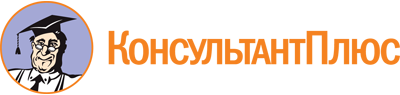 Закон Алтайского края от 05.05.2016 N 31-ЗС
(ред. от 01.12.2022)
"О патриотическом воспитании в Алтайском крае"
(принят Постановлением АКЗС от 28.04.2016 N 110)Документ предоставлен КонсультантПлюс

www.consultant.ru

Дата сохранения: 22.06.2023
 5 мая 2016 годаN 31-ЗССписок изменяющих документов(в ред. Закона Алтайского края от 01.12.2022 N 113-ЗС)